History Error: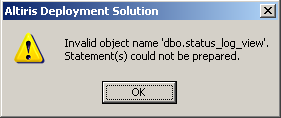 Status Detail Error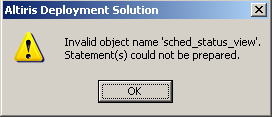 